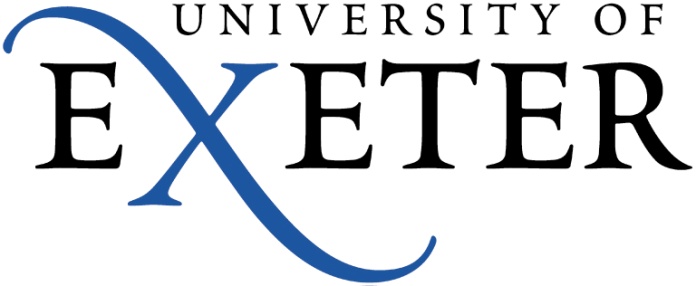 University of Exeter’s Institutional Repository, ORE
https://ore.exeter.ac.uk/repository/ Mortality risk and social network position in resident killer whales: sex differences and the importance of resource abundancePost-reproductive lifespans are rare in mammalsS Ellis1, D.W. Franks2, S Nattrass2, M.A. Cant3, D.L. Bradley1, D. Giles4, K. Balcomb4 & D.P. Croft11.	 Centre for Research in Animal Behaviour, University of Exeter, Exeter, EX4 4QG, UK2. 	Department of Biology, University of York, York, YO10 5DD, UK3. 	Centre for Ecology and Conservation, University of Exeter, Penryn Campus, Penryn, Cornwall, TR10 9FE, UK4. 	Center for Whale Research, 355 Smugglers Cove Road, Friday Harbor, WA 98250, USAAbstractA species has a post-reproductive stage if, like humans, a female entering the adult population can expect to live a substantial proportion of their life after their last reproductive event. However, it is conceptually and statistically challenging to distinguish these true post-reproductive stages from the usual processes of senescence, which can result in females occasionally surviving past their last reproductive event. Hence, despite considerable interest, the taxonomic prevalence of post-reproductive stages remains unclear and debated. In this study we use life tables constructed from published data on wild populations of mammals, and statistical measures of post-reproductive lifespans, to distinguish true post-reproductive stages from artefacts of senescence and demography in 52 species. We find post-reproductive stages are rare in mammals and are limited to humans and a few species of toothed whales.  By resolving this long-standing debate, we hope to provide clarity for researchers in the field of evolutionary biology and a solid foundation for further studies investigating the evolution and adaptive significance of this unusual life history trait.IntroductionAn intuitive understanding of life history theory might lead to the prediction that the most effective way for an organism to maximise its fitness is to reproduce until the end of life. Contrary to this expectation, females of some species - notably humans - cease reproduction well before the end of life. The origin and evolution of female post-reproductive lifespan has stimulated discussion and debate on the evolution of senescence, the selective forces impacting life histories, and the structure of human and non-human animal societies (Williams 1957; Hamilton 1966; Johnstone and Cant 2010; Hawkes and Coxworth 2013; Croft et al. 2015). However, despite widespread interest, researchers are in disagreement about the taxonomic prevalence of extended post-reproductive lifespans.  Some studies suggest that post-reproductive life is a common trait in mammals (Holmes and Ottinger 2003; Cohen 2004; Walker and Herndon 2008; Finch and Holmes 2010; Nichols et al. 2016), whereas others maintain that post-reproductive lifespans are limited to humans and some species of toothed whale (Austad 1994; Austad 1997; Foote 2008; Alberts et al. 2013; Levitis et al. 2013). This confusion has been caused by: 1) past difficulties in defining post-reproductive lifespans (reviewed in (Levitis et al. 2013)) and 2) using data from captive populations (discussed in (Croft et al. 2015)). Defining post-reproductive life is hindered by the conceptual difficulty of separating the post-reproductive traits of interest from artefacts of senescence (Levitis et al. 2013). The post-reproductive trait of interest is usually, either implicitly or explicitly, an extended post-reproductive lifespan where females undergo menopause and terminate reproduction: called by Levits et al. (2013) (and hereafter) a post-reproductive stage. More formally, we define a species as having a post-reproductive stage if a female entering the adult population can expect, on average, to live long enough to spend some of their life post-reproductive. A great advantage of this definition is that this individual level trait can be scaled up to that of the population. In a population of females with post-reproductive stages a substantial proportion of females in the population will be post-reproductive at any given time. This definition has clear ecological and evolutionary implications and can be unambiguously applied to taxonomically diverse species. Ageing theory predicts that in general the rates of senescence of physiological systems, including the reproductive system, are expected to be approximately simultaneous and proportional (Williams 1957). In contrast, for a species to have a post-reproductive stage the processes of somatic and reproductive senescence need to have become decoupled to an extent that results in females regularly living beyond their reproductive lifespan for an extended period (Levitis et al. 2013).  However - even in species without a post-reproductive stage - natural variation in the relative timing of senescence of reproductive and somatic systems has the potential to result in some females occasionally living for a short time after their last reproductive event (termed post-reproductive viability by (Levitis et al. 2013)). Senescence, along with chance and variation, can therefore result in some individual females in a population displaying short post-reproductive lifespans. Such post reproductive viability has often mistakenly been referred to as akin to a true post-reproductive stage in which the processes of somatic and reproductive senescence have become decoupled (Nichols et al. 2016). It is therefore important to distinguish the usual processes of senescence from true post-reproductive stages.Evidence of a post-reproductive stage is often presented from captive populations. However, in many species, captive individuals have reduced increased survival because the risks of predation and starvation, and disease are greatly reduced (Tidière et al. 2016). Captivity can, therefore, extend rare and short post-reproductive periods to mimic a post-reproductive life-history strategy (for examples of long post-reproductive lifespans in captivity: (Cohen 2004)). Captive breeding can also disrupt and shorten female reproductive lifespans compared to natural conditions (Hermes et al. 2004). However, these artificially prolonged post-reproductive lifespans are the outcome of increased survival in captive conditions, not natural selection. Rather, the post-reproductive lifespans observed in captive populations are an artefact of the low-risk environment and the usual processes of senescence. In this study we compare patterns of reproductive and somatic senescence across fifty-two wild mammalian populations and distinguish post-reproductive life history strategies from the rare and short post-reproductive lifespans that are artefacts of senescence. We do this using a population-level measure: post-reproductive representation (PrR) (Levitis and Lackey 2011) which calculates the proportion of adult female years being lived by post-reproductive females (Levitis and Lackey 2011). Unlike other measures of post-reproductive lifespan, PrR incorporates both the proportion of the population surviving to become post-reproductive and their life-expectancy upon becoming post-reproductive (Levitis and Lackey 2011), which provides a robust and statistically testable null hypothesis: that the proportion of adult female years being lived in the population is not statistically different than expected by chance. Moreover, PrR provides a measure that is directly comparable between species that differ in their total lifespans (Levitis and Lackey 2011). By using PrR, we distinguish post-reproductive life history strategies from artefacts of reproductive senescence and determine the prevalence of this unusual life-history strategy in mammals. By using only data from wild animal populations we avoid artefacts of artificially long lifespans that are observed in captive populations.MethodsDataWe constructed life tables for fifty-two placental mammal species using published data on wild and un-provisioned populations (table 1). We aimed to have as broad a taxonomic representation as possible among mammals, but age-specific data are difficult to collect for wild animals. Hence species with available data are usually long-lived mammals of commercial, conservation or scientific interest. We used both age-specific survival and age-specific fertility data to construct life tables. Data were collected from literature searches in Google Scholar and Web of Science. As search terms we used the species common and scientific names in conjunction with data-specific terms such as ‘age-specific fecundity/fertility’, ‘age-specific mortality’, ‘reproduction’, ‘survival, ‘age structure’ and ‘life table’. Data were used for analysis if the description of the population and methods were clear enough to be confident of their accuracy and interpretation.  The types of age-specific survival and fecundity data included in this analysis are described below.Creating life tables: survivalLife tables are a widespread approach used to quantify life-history in animals (e.g. Deevey 1947; Promislow and Harvey 1990; Carey 1993; Erickson et al. 2006; Nattrass et al. submitted.). At their simplest life tables – as used in biology – are used to provide estimates of the rate of an animal’s mortality and fecundity through their life. The construction of life tables therefore relies on deriving age-specific estimates of survival and reproduction. The age-specific data that we use to construct our life tables fall into three categories which we will call: longitudinal complete, longitudinal censored and census data (table 2). These three types of data are defined below.Longitudinal complete data requires following all individuals for their entire lives. For wild populations this is usually derived from long-term field studies where animals born into the population are individually identifiable and tracked until death. In a longitudinal complete study the exact year of birth and age at death are known. For each age category the total number of individuals observed at age x (Nx) is therefore known. From these data other life table metrics can be derived (Carey 1993; Krebs 1998; Wachter 2014) such as the probability of surviving to a given age (lx), the probability of surviving through an age (px) and life expectancy at age x (ex). Fourteen of the species in the study have life tables calculated from longitudinal complete data (table 2).Longitudinal censored data area usually collected by long-term studies, similarly to longitudinal complete data. However, unlike longitudinal complete data ages of individuals are calculated or inferred for individuals born before the start of the study period, and individuals are not always followed until death (they are still alive at the end of the study period).  Longitudinal censored data can therefore be both left and right censored which must be controlled for when calculating life table statistics (Carey 1993; Wachter 2014; Nattrass et al. submitted). Longitudinal censored data are most common for long-lived species for which reliable age determination methods have been developed. Eleven species had life tables calculated based on longitudinal censored data (table 2).Census data are taken from a single survey (or multiple individual surveys) of the ages and reproductive state of individuals in a population. Surveys of populations can be based either on living or dead individuals. The age and reproductive state of each individual in the survey are assessed. This can then be used to construct an age structure based on the number of individuals of each age found in the survey. Age structures from census data do not always monotonically decrease, due either to incomplete sampling or too short and/or long-term deviations from a stable populations structures. Failure to account for this would lead to the biologically implausible conclusion that an individual’s probability of surviving through a particular age is greater than one. To correct for this, we used variable bin widths (i.e. created an abridged life table (Wachter 2014)): assigning individuals to age bins to create a monotonically decreasing age structure. These age bins were then used to estimate Nx (assuming mortality is equally spread through the binned range), which was in turn used to derive life tables (Krebs 1998). This method assumes the population is at a stable age structure; an assumption violated if the population is growing or shrinking (Krebs 1998). In the absence of detailed population growth data for most species we model each species with census data under three growth scenarios: stable population (population growth (r) = 0), a population in serious decline (r= -0.1, approximately a decline of 10% per year) and a population in a period of rapid growth (r up to 0.1, the exact value depends on the species and some population growth scenarios are impossible for a given age structure). All life table statistics and derived statistics were calculated for all three population-growth scenarios. Life tables for twenty-seven mammal species in this study were based on census data (table 2).Age-specific data were reported in the literature in three ways: as exact ages (38 of 52 species; table 2), as binned age (3 of 52 species; table 2) and as derived survival or mortality data (11 of 52 species; table 2). We converted binned ages to a predicted distribution of exact ages (Nx) assuming mortality risk to be spread equally within each binned range. In some well-studied species derived life table values of survival (lx) or mortality (qx) were reported, and these values were used to directly calculate the full life table for those species.Predation is a major source of mortality in animal populations and in artificial predator-free environments individuals can have a higher survival than populations in entirely natural conditions. Three species in this study are from artificially predator free (but otherwise wild) populations- Himalayan tahr (Hemitragus jemlahicus), Pyrenean chamois (Rupicapra pyrenaica) and red deer (Cervus elaphus) - which may affect their demographic parameters and overestimate their PrR.  Conversely, fin whales (Balaenoptera physalus) were hunted intensively during the period of modern whaling which increased mortality and is unlikely to have left the natural population parameters intact (Aguilar 2000). The demographic parameters for fin whales should therefore be interpreted with caution. Creating life tables: fecundityIn this study we are interested in the presence or absence of female reproductive activity at a given ages rather than broader declines in fecundity with age. We therefore define fecundity as the proportion of reproductive females at a given age who are reproductively active. This definition is directly comparable between species because it does not depend on number of young produced per reproductive event, which can vary greatly between species. Reproductive and survival data were taken from the same population where possible, although data from the same population were published over multiple studies in some cases. Three main types of reproductive activity were used to estimate fecundity (fx): pregnancy, accompanying young or genetic inference. Pregnancy is a direct measure of fecundity because pregnant females are, by definition, fertile and reproductively active (table 2, superscript p). Similarly, observations of a known age female accompanied by infants clearly demonstrate that the female is reproductively active (table 2, superscript Y). In some species, especially those based on a terminal sample, both pregnancy and young are combined into a single measure of fecundity (table 2, superscript P/Y). In a species breeding in shared burrows, parentage was inferred genetically after the emergence of the young (table 2, superscript G).Because fecundity is reported as a proportion, it is vulnerable to small sample sizes returning highly variable changes in fx values. This is a particular problem at later ages, when Nx is lower. To account for this, fecundity data were smoothed by weighting the magnitude in fecundity change between x and x+1 by the number of individuals sampled at x+1. Calculating post-reproductive representationPrR is calculated as the proportion of adult female years in the population being lived by post-reproductive individuals (Levitis and Lackey 2011). PrR is a population-level measure and does not track the fecundity of individual females, rather it tracks fecundity of the population as a whole. The calculation of PrR incorporates both the probability of a female surviving to reproductive cessation and life-expectancy once reproduction has ceased (equation 1).  PrR is the ratio of female years lived by post-reproductive females (TM) to the total years lived by adult females (TB).  Throughout this manuscript, following demographic convention, the subscript attached to a variable indicates the value of that variable at the subscripted integer age.Equation 1 (Levitis and Lackey 2011):	  Age M is the age at which 95% of population fecundity has been completed, independent of mortality (Levitis and Lackey 2011). That is, age M represents the  minimum age at which population fecundity (in our case total reproductive active females) of all females up to and including the age in question is greater than or equal to 95% of the total population fecundity of the total female population of all ages (equation 2). Ninety-five percent of population is used to remove the influence of demographic outliers (Levitis and Lackey 2011). Equation 2 (Levitis and Lackey 2011):  Post-reproductive years are calculated as the female years lived after age M (TM = eM * l M). Similarly, adult female years are usually defined as the female years lived after age B at which 5% of lifetime fecundity has been achieved (Levitis and Lackey 2011). However, due to inconsistency in the reporting of early life survival in different species we define age B as the youngest age at which females are observed reproducing in the species. Fixing age B allows consistent comparison between species. PrR is particularly suited for interspecific comparison because it is unitless and is therefore independent of the longevity of the species in question (Levitis and Lackey 2011). We also test the statistical significance of the calculated value of PrR for each species. As discussed above, the expectation of senescence is that the rates of ageing of different biological systems are expected to be approximately simultaneous and proportional and shaped by the risks of extrinsic mortality (Williams 1957).  The null hypothesis is therefore that survival (lx) – the combined effect of intrinsic and extrinsic mortality on a population-  and fecundity (fx) should decline at the same rate i.e. PrR= 0 (Levitis and Lackey 2011). We test this by simulating 9999 populations of 1000 individuals in which this null hypothesis is true and comparing this to our observed data (Levitis and Lackey 2011). Significance is calculated separately for each species by generating null populations based on that species’ demographic parameters.  The reported p values (table 1) indicate the number of times that this simulated PrR was greater than or equal to the observed PrR (with the sample included in the numerator and denominator; see equation 1 in (Ruxton and Neuhäuser 2013)).  In natural conditions the usual processes of senescence can result in rare and/or brief female survival past last reproduction. These populations will have a low PrR which is unlikely to be significantly different from that expected by chance. In contrast, for species with a post-reproductive life-history strategy a large proportion of females will be post-reproductive resulting in a high PrR, significantly different from zero (Levitis and Lackey 2011; Levitis et al. 2013). ResultsThree of the 52 mammal species have a post-reproductive representation significantly greater than 0 (figure 1; table 1): humans (PrR= 0.43), killer whales (PrR= 0.34) and short-finned pilot whales (PrR= 0.26 [0.13-0.35 (population decline-population growth)]). For all the other 49 species of mammals females did not have a post-reproductive lifespan that differed from that expected by chance. Females of all three species with evidence of a significant post-reproductive stage have similar patterns of survival and reproduction. All three species have a comparable probability of living until the probable age of reproductive cessation (lx at M): humans= 0.59, killer whales= 0.73 and short-finned pilot whales= 0.61. Similarly, in all three species once a female has reached the probable age of last reproduction they can expect to live a substantial number of years (ex at M): humans= 26 years, killer whales= 29 years and short-finned pilot whales= 13 years. A striking feature of the measured mammalian post-reproductive representation is their lack of variability. The PrR values are bimodal, species have either a high post-reproductive representation (greater than 0.25) or very low (not significantly different from 0). We find no intermediate values of PrR in the species examined; including in the species from artificially predator-free populations (Himalayan tahr, Pyrenean chamois and red deer; table 2).DiscussionThere has been disagreement over the taxonomic prevalence of post reproductive stages with some authors suggesting that they are common (Holmes and Ottinger 2003; Cohen 2004; Walker and Herndon 2008; Finch and Holmes 2010; Nichols et al. 2016) and others suggesting that they are restricted to a small number of species (Austad 1994; Austad 1997; Foote 2008; Alberts et al. 2013; Levitis et al. 2013). Our comparative analysis shows that post-reproductive stages are rare in mammals and are confined to a limited number of species. In this study of 52 species of mammals, we report significant post-reproductive stages in humans, killer whales and short-finned pilot whales. Some recent evidence also suggests that a third cetacean, false killer whales (Pseudorca crassidens) may also have a post-reproductive stage (Photopoulou et al. 2017). Far from being a common life-history strategy, current evidence suggests that post-reproductive stages are limited to humans and a few species of toothed whale. Although our analysis shows that post-reproductive life history strategies rare in mammals, post-reproductive viability may be more common. Post-reproductive viability, survival after the end of reproduction, is indicated in many species by non-zero expected survival years after 95% of lifetime fecundity has been completed (eB, table 2). The apparent ubiquity of post-reproductive viability underlines the importance of using appropriate methods to distinguish these short and rarely occurring artefacts of senescence from post-reproductive life-history strategies. In this study we have shown that in humans, killer whales and short finned pilot whales, greater than 25% of adult female years in a population are being lived by post-reproductive females. This is far beyond what is expected by the general process of senescence and is likely to be the result of active selection on female life history. Indeed in humans and killer whales - the two best studied species with a post-reproductive stage - there is substantial evidence that the post-reproductive stage has evolved in response to a trade-off between both the inclusive fitness benefits and costs experienced by old females (Croft et al. 2015). In both humans and killer whales older females provide benefits to the survival and reproduction of their offspring and grand-offspring (Hawkes et al. 1998; Lahdenperä et al. 2004; Foster et al. 2012; Blurton Jones 2016). However, numerous examples of cooperative breeders demonstrate that the ability to help relatives does not alone lead to the evolution of post-reproductive stages (Koenig and Dickinson 2016). Humans and killer whales have social systems that might predispose females to evolve a post-reproductive life-history strategy. In ancestral humans dispersal is thought to have been female-biased (Marlow 2004; Copeland et al. 2011; Lalueza-Fox et al. 2011) and in resident-ecotype killer whales both males and females are philopatric remaining with their natal group for their entire life (Bigg et al. 1990). Under both these dispersal systems a females’ distant relatives are replaced with her offspring and grand-offspring as she ages, increasing her average relatedness to her local group. These age-related changes in local relatedness, kinship dynamics, can select for intergenerational conflict over reproduction (the reproductive conflict hypothesis (Cant and Johnstone 2008)), which when taken together with the benefits of helping in late life, can select for the evolution of menopause (Cant and Johnstone 2008; Johnstone and Cant 2010). Under human and killer whale demography reproductive conflict is predicted to select for harming behaviour in early adulthood and helping behaviour in late-life (Cant and Johnstone 2008; Johnstone and Cant 2010).  In killer whales, for example, older females lead their group at times of low resource abundance (Brent et al. 2015). Moreover, in both humans and killer whales, older females suffer costs by reproducing at the same time as their daughters, which will select for reproductive restraint and cessation in late life (Lahdenperä et al. 2012; Croft et al. 2017). Dispersal patterns, and their resultant kinship dynamics, are not enough in themselves to drive the evolution of a post-reproductive stage. In the current study, we see that mammals other than humans, killer whales and short-finned pilot whales have either female-biased dispersal or bisexual philopatry but do not have a post-reproductive stage (table 1). The costs and benefits of helping relatives and ceasing reproduction are driven by older females being able to increase their inclusive fitness by aiding relatives (e.g. mother and grandmother effects (Hawkes et al. 1998)) and require a fitness cost of continued reproduction from inter-generational conflict (e.g. (Lahdenperä et al. 2012; Croft et al. 2017)). Without both these costs and benefits, post-reproductive life histories are not expected to evolve, even given age-related increases in local relatedness (Cant and Johnstone 2008; Johnstone and Cant 2010). The rarity of post-reproductive life histories in mammals is likely to reflect the unusual behavioural and demographic circumstances required for it to be a beneficial strategy. It is also interesting to note that all three species we have found to have a post-reproductive stage are relatively long-lived (though importantly not all long lived species have post-reproductive stages). More research is needed to establish if, for mammals, a relatively slow life-history is a necessary condition for post-reproductive stages to be beneficial. Advances in our understanding of the evolution and processes of senescence (Nussey et al. 2013; Lemaître and Gaillard 2017) have made it clear that rare and short survival beyond reproductive lifespan is not an adaptive strategy. Rather natural variation in the rate of senescence of various systems (reproductive and somatic) are likely to result in occasional and brief survival of females beyond their last reproductive event (Levitis et al. 2013). In contrast, the prolonged post-reproductive life of female humans and some toothed whales is far beyond what we expect from the general processes of senescence (Levitis et al. 2013). Unlike previous studies investigating the taxonomic prevalence of post-reproductive life histories, we have been able to differentiate both conceptually and statistically, post-reproductive stages from senescence. In contrast to some previous studies (Holmes and Ottinger 2003; Cohen 2004; Walker and Herndon 2008; Finch and Holmes 2010; Nichols et al. 2016), we found post-reproductive stages to be rare in mammals. This rarity is likely to reflect our conceptual and methodological separation of post-reproductive stages from the natural process of senescence.  In this study we have clarified the taxonomic prevalence of post-reproductive stages, allowing future studies to be put in in an evolutionary context.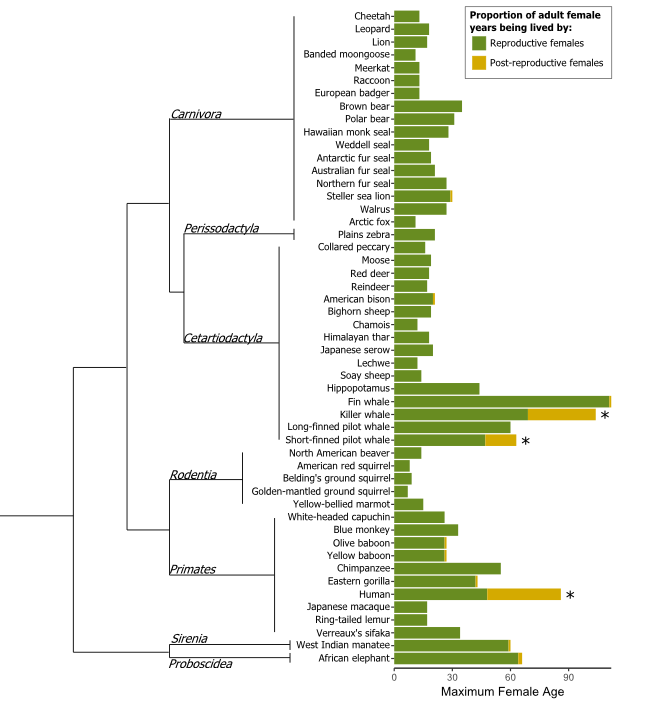 Figure 1. Proportion of female years in the population being lived by post-reproductive individuals, scaled by maximum female age in 52 species of mammal. Each bar (right) shows the proportion of female years in the population being lived by reproductive (green) and post reproductive (orange) females. The length of the bar is equivalent to the maximum female lifespan of the species. A significant proportion of adult females years being lived by post-reproductives is indicated by an asterisk (*). Species are ordered by family according to (Meredith et al. 2011) and within family alphabetically. Phylogeny (left) represents the relationships between mammalian orders (Meredith et al. 2011), branches are unscaled. Table 1. Post-reproductive representation (PrR) for 52 species of placental mammal (for simplicity defined and referred to as species rather than subspecies or ecotypes). PrR represents the proportion of adult female years being lived by post-reproductive females. Asterix (*) shows those that are significantly different from 0 (p<0.05). Ex at maturity is the expected lifespan for a female reaching sexual maturity. Age M is the age at which 95% of population lifetime fecundity has been reached, and Ex (M) shows the expected lifespan of females who reach age M. Demography indicates the dispersal system for group living species, asocial represents species found in groups but without evidence of coherent social groups. Note: as post-reproductive life expectancy scales with total lifespan, in short-lived species there may be survival past the end of reproduction but on scales shorter than a year, so eM will still be 0.Refs: 1. (Moss 2001), 2. (Sukumar 2003), 3. (Lott and Minta 1983), 4. (Green 1990), 5. (Larsen and Boutin 1994), 6. (Descamps et al. 2008), 7. (Boyd et al. 1995), 8. (Bonner 1981), 9. (Angerbjörn et al. 2004), 10. (Eide et al. 2012), 11. (Gibbens et al. 2010), 12. (Cant et al. 2016), 13. (Mongoose Research Project, pers comms), 14. (Sherman 1981), 15. (Sherman and Morton 1984), 16. (Bérubé et al. 1999), 17. (Festa-Bianchet 1991), 18. (Bronikowski et al. 2016), 19. (Cords 1987), 20. (Schwartz et al. 2003), 21. (Bellemain et al. 2006), 22. (Kelly et al. 1998), 23. (Durant et al. 2004), 24. (Nishida and Hiraiwa-Hasegawa 1987), 25. (Low 1962), 26. (Cooper et al. 2010), 27. (Stewart and Harcourt 1987), 28. (Woodroffe et al. 1993), 29. (Carpenter et al. 2005), 30. (Mizroch 1981), 31. (Aguilar 2000), 32. (Bronson 1979), 33. (Ferron 1985), 34. (Job et al. 1995), 35. (Harting et al. 2007), 36. (Caughley 1966), 37. (Forsyth et al. 2004), 38. (Smuts and Whyte 1981), 39. (Beckwitt et al. 2016), 40. (Marlow 2004), 41.  (Copeland et al. 2011), 42, (Lalueza-Fox et al. 2011), 43. (Blurton Jones 2016), 44. (Takahata et al. 1998), 45. (Melnick and Pearl 1987), 46. (Akasaka and Maruyama 1977), 47. (Miura et al. 1987), 48. (Bigg et al. 1990), 49. (Olesiuk et al. 2005), 50. (Center for Whale Research pers coms.), 51. (Child and von Richter 1968), 52. (Williamson 1992), 53. (Balme et al. 2013), 54. (Fattebert et al. 2015), 55. (Schaller 1972), 56. (Packer et al. 1998), 57. (Martin and Rothery 1993), 58. (Amos et al. 1993), 59. (Sharp and Clutton‐Brock 2010), 60. (Clutton‐Brock and Manser 2016), 61. (Ericsson et al. 2001), 62. (Solberg et al. 1999), 63. (Gasaway et al. 1985), 64. (Payne 1984), 65. (Busher 2007), 66. (Lander 1981), 67. (Insley 2000), 68. (Grange et al. 2004), 69. (Fischhoff et al. 2007), 70. (Ramsay and Stirling 1986), 71. (Ramsay et al. 1988), 72. (Caughley 1970), 73. (Loison et al. 1999), 74. (Beasley and Rhodes 2012), 75. (Hirsch et al. 2013), 76. (Benton et al. 1995), 77. (Clutton‐Brock et al. 1982), 78. (Thomas and Barry 1990a), 79. (Thomas and Barry 1990b). 80. (Hirotani 1990), 81. (Ichino et al. 2015), 82. (Kappler 1999), 83. (Kasuya and Marsh 1984), 84. (Heimlich-Boran 1993), 85. (Clutton‐Brock and Pemberton 2004), 86. (Clutton‐Brock et al. 2004), 87. (Calkins and Pitcher 1982), 88. (Loughlin 2002), 89. (Born 2001), 90. (Kastelein 2002), 91. (Croxall and Hiby 1983), 92. (Burns et al. 1999), 93. (Marmontel 1995), 94. (Reynolds and Powell 2002), 95. (Robinson and Janson 1987), 96. (Schwartz et al. 1998), 97. (Armitage 1987)Table 2. Summary of types of data used to construct the life tables used in this study. Superscript indicates the form of pregnancy data used to calculate fx, Y= observations of accompanying young, P = females were pregnant, P/B = combined pregnancy and birth data and G= maternity of offspring inferred using genetic tools. Competing interestsWe have no competing interests.Author ContributionsSE and DPC conceived the project in discussion with DWF and MAC. SE, DLB and DPC searched the literature to find the raw data for the analysis with assistance from MAC, DG and KB. SE extracted and analysed the data in discussion with DPC, DWF, SN. SE wrote the first draft and constructed the figures with input from DPC, all authors provided input on subsequent drafts. AcknowledgementsWe would like to acknowledge the efforts of scientists who collected the raw data used in this paper. We thank Dave Ellifrit, Erin Heydenrich, Astrid van Ginneken and other staff at the Center for Whale Research for killer whale demographic data. And we thank the Banded Mongoose Research Project for access to unpublished data. We also thank colleagues in the Centre for Research in Animal Behaviour at the University of Exeter for useful discussions and input. We would also like the three anonymous reviewers for their constructive comments which improved the manuscript.FundingSupport for this research was provided by a grant from NERC (NE/K01286X/1) awarded to DPC, DWF and MAC.Data AvailabilityThis work is based on published material and data are available in the paper cited in the text.ReferencesAguilar A (2000) Fin Whale Balenoptera physalus . In: Perrin WF, Wursig B, Thewissen JGM (eds) Encyclopedia of Marine Mammals. Academic Press, London, pp 435–437Akasaka T, Maruyama N (1977) Social organization and habitat use of Japanese serow in Kasabori. J Mammal Soc Japan 7:87–102.Alberts SC, Altmann J, Brockman DK, et al (2013) Reproductive aging patterns in primates reveal that humans are distinct. Proc Natl Acad Sci 110:13440–5.Amos B, Schlötterer C, Tautz D (1993) Social structure of pilot whales revealed by analytical DNA profiling. Science (80- ) 260:670–672.Angerbjörn A, Hersteinsson P, Tannerfeldt M (2004) Arctic Foxes: consequences of resource predictability in the Arctic fox- two life history strategies. In: Macdonald DW, Sillero-Zubiri C (eds) The biology and conservation of wild Canids. Oxford University Press, Oxford, pp 163–172Armitage KB (1987) Do female Yellow-bellied marmots adjust the sex ratios of ther offspring? Am Nat 129:501–519.Austad SN (1994) Menopaue: an evolutionary perspective. Exp Gerontol 29:255–263.Austad SN (1997) Postreproductive survival. In: W K, Wachter E, Caleb E (eds) Between Zeus and the Salmon: The biodemography of longevity. National Academy Press, Washington D.C., pp 161–174Balme GA, Batchelor A, De Woronin Britz N, et al (2013) Reproductive success of female leopards Panthera pardus: the importance of top-down processes. Mamm Rev 43:221–237.Beasley JC, Rhodes OE (2012) Are raccoons limited by the availability of breeding resources? Evidence of variability in fecundity at fine spatial scales. J Wildl Manage 76:1718–1724.Beckwitt R, Barbagallo J, Breen N, et al (2016) Mitochondrial DNA sequence variation in Hippopotamus amphibius from Kruger National Park, Republic of South Africa. African Zool 51:77–82.Bellemain E, Swenson JE, Taberlet P (2006) Mating strategies in relation to sexually selected infanticide in a non-social carnivore: the brown bear. Ethology 112:238–246.Benton TG, Grant A, Clutton‐Brock TH (1995) Does environmental stochasticity matter? Analysis of red deer life-histories on Rum. Evol Ecol 9:559–574.Bérubé CH, Festa-Bianchet M, Jorgenson JT (1999) Individual Differences, Longevity, and Reproductive Senescence in Bighorn Ewes. Ecology 80:2555–2565.Bigg MA, Olesiuk PF, Ellis GM, et al (1990) Social organization and genealogy of resident killer whales (Orcinus orca) in the coastal waters of British Columbia and Washington State. Rep Int Whal Comm SI 12:383–405.Blurton Jones NG (2016) Demography and evolutionary ecology of Hadza hunter-gatherers. Cambridge University Press, CambridgeBonner WN (1981) Southern Fur Seals. In: Ridgway SH, Harrison RJ (eds) Handbook of Marine Mammals Vol 1: The Walrus, Sea Lions, Furs Seals and Sea Otter. Academic Press, London, pp 161–208Born EW (2001) Reproduction in female Atlantic walruses (Odobenus rosmarus rosmarus) from north-west Greenland. J Zool 255:165–174.Boyd IL, Croxall JP, Lunn NJ, Reid K (1995) Population demography of Antarctic fur seals: the costs of reproduction and implications for life-histories. J Anim Ecol 64:505–518.Brent LJN, Franks DW, Foster EA, et al (2015) Ecological knowledge, leadership, and the evolution of menopause in killer whales. Curr Biol 25:746–750.Bronikowski AM, Cords M, Alberts SC, et al (2016) Female and male life tables for seven wild primate species. Sci Data 3:160006.Bronson MT (1979) Altitudinal variation in the life history of the Golden-mantled ground squirrel. Ecology 60:272–279.Burns JM, Castellini MA, Testa JW (1999) Movements and diving behavior of weaned Weddell seal (Leptonychotes weddellii) pups. Polar Biol 21:23–36.Busher P (2007) Social organization and monogamy in the beaver. In: Wolff JO, Sherman PW (eds) Rodent Societies: an ecological and ecolutionary perspective. University of Chicago Press, Chicago, pp 280–290Calkins DG, Pitcher KW (1982) Population assesment, ecology and trophic relationships of Steller Sea Lions in the gulf of Alaska. AnchorageCant MA, Johnstone RA (2008) Reproductive conflict and the separation of reproductive generations in humans. PNAS 105:5332–5336.Cant MA, Nichols HJ, Thompson FJ, Vitikainen E (2016) Banded mongooses: demography, life history, and social behavior. Coop Breed Vertebr Stud Ecol Evol Behav 318–337.Carey JR (1993) Applied Demography for Biologists: with a special emphasis on insects. Oxford University Press, OxfordCarpenter PJ, Pope LC, Greig C, et al (2005) Mating system of the Eurasian badger, Meles meles, in a high density population. Mol Ecol 14:273–284.Caughley G (1966) Mortality patterns in mammals. Ecology 47:906–918.Caughley G (1970) Population statistcs of Chamois. Mammalia 34:194–199.Child G, von Richter W (1968) Observations on ecology and behaviour of lechwe, puku and waterbuck along the Chobe River, Botswana. Zeitschrift für Säugetierkd 34:275–295.Clutton‐Brock TH, Grenfell  b T, Coulson T, et al (2004) Populations dynamics in Soay sheep. In: Clutton-Brock TH, Pemberton JM (eds) Soay Sheep: dynamics and selection in an island population. Cambridge University Press, Cambridge, pp 52–82Clutton‐Brock TH, Guinness FE, Albon SD (1982) Red deer: behavior and ecology of two sexes. University of Chicago Press, EdinburghClutton‐Brock TH, Manser M (2016) Meerkats : Cooperative breeding in the Kalahari. In: Koeing WD, Dickinson JL (eds) Cooperative Breeding in Vertebrates: Studies of Ecology, Evolution, and Behavior. Cambridge University Press, Cambridge, pp 294–317Clutton‐Brock TH, Pemberton JM (2004) Individuals and populations. In: Clutton-Brock TH, Pemberton JM (eds) Soay Sheep: dynamics and selection in an island population. Cambridge University Press, Cambridge, pp 1–16Cohen AA (2004) Female post-reproductive lifespan: a general mammalian trait. Biol Rev Camb Philos Soc 79:733–50.Cooper JD, Vitalis R, Waser PM, et al (2010) Quantifying male-biased dispersal among social groups in the collared peccary (Pecari tajacu) using analyses based on mtDNA variation. Publications 104:79–87.Copeland SR, Sponheimer M, de Ruiter DJ, et al (2011) Strontium isotope evidence for landscape use by early hominins. Nature 474:76–78.Cords M (1987) Forest guenons and patas monkeys: male-male competition in one-male groups. In: Smuts BB, Cheney DL, Seyfarth RM, et al. (eds) Primate Societies. University of Chicago Press, Chicago, pp 98–111Croft DP, Brent LJN, Franks DW, Cant MA (2015) The evolution of prolonged life after reproduction. Trends Ecol Evol 30:407–416.Croft DP, Johnstone R a, Ellis S, et al (2017) Reproductive conflict and the evolution of menopause in killer whales. Curr Biol 27:298–304.Croxall JP, Hiby L (1983) Fecundity, survival and site fiedlity in Weddell seals, Leptonychotes weddelli. J Appl Ecol 20:60–70.Deevey ES (1947) Life Tables for Natural Populations of Animals. Q Rev Biol 22:283–314.Descamps S, Boutin S, Berteaux D, Gaillard JM (2008) Age-specific variation in survival, reproductive success and offspring quality in red squirrels: Evidence of senescence. Oikos 117:1406–1416.Durant SM, Kelly M, Caro TM (2004) Factors affecting life and death in Serengeti cheetahs: Environment, age, and sociality. Behav Ecol 15:11–22.Eide NE, Stien A, Prestrud P, et al (2012) Reproductive responses to spatial and temporal prey availability in a coastal Arctic fox population. J Anim Ecol 81:640–648.Erickson G, Currie PJ, Inouye BD, Winn AA (2006) Tyrannosaur life tables: an example of nonavian dinosaur population biology. Science (80- ) 313:213–217.Ericsson G, Wallin K, Ball JP, Broberg M (2001) Age-related reproductive effort and senescence in free-ranging Moose , Alces alces. Ecology 82:1613–1620.Fattebert J, Balme G, Dickerson T, et al (2015) Density-dependent natal dispersal patterns in a leopard population recovering from over-harvest. PLoS One 10:1–15.Ferron J (1985) Social behavior of the golden-mantled ground squirrel (Spermophilus lateralis). Can J Zool 63:2529–2533.Festa-Bianchet M (1991) The social system of bighorn sheep: grouping patterns, kinship and female dominance rank. Anim Behav 42:71–82.Finch CE, Holmes DJ (2010) Ovarian aging in developmental and evolutionary contexts. Ann N Y Acad Sci 1204:82–94.Fischhoff IR, Sundaresan SR, Cordingley J, et al (2007) Social relationships and reproductive state influence leadership roles in movements of plains zebra, Equus burchellii. Anim Behav 73:825–831.Foote AD (2008) Mortality rate acceleration and post-reproductive lifespan in matrilineal whale species. Biol Lett 4:189–91.Forsyth DM, Tustin KG, Gaillard JM, Loison A (2004) Fetal sex ratio variation in the highly polygynous Himalayan tahr: Evidence for differential male mortality. Behav Ecol 15:572–578.Foster EA, Franks DW, Mazzi S, et al (2012) Adaptive prolonged postreproductive life span in killer whales. Science (80- ) 337:1313.Gasaway WC, Dubois SD, Preston DJ, Reed DJ (1985) Home Range Formation and Dispersal of Subadult Moose in Interior Alaska. Gibbens J, Parry LJ, Arnould JPY (2010) Influences on fecundity in Australian fur seals (Arctocephalus pusillus doriferus). J Mammal 91:510–518.Grange S, Duncan P, Gaillard J-M, et al (2004) What limits the Serengeti zebra population? Oecologia 140:523–532.Green WCH (1990) Reproductive effort and associated costs in bison (Bison bison): Do older mothers try harder? Behav Ecol 1:148–160.Hamilton WD (1966) The moulding of senescence by natural selection. J Theor Biol 12:12–45.Harting AL, Baker JD, Johanos TC (2007) Reproductive patterns of the Hawaiian monk seal. Mar Mammal Sci 23:553–573.Hawkes K, Coxworth JE (2013) Grandmothers and the evolution of human longevity: A review of findings and future directions. Evol Anthropol 22:294–302.Hawkes K, O’Connell JF, Blurton Jones NG, et al (1998) Grandmothering, menopause, and the evolution of human life histories. Proc Natl Acad Sci 95:1336–1339.Heimlich-Boran JR (1993) Social organisation of the short-finned pilot whale, Globicephala macrorhynchus , with special reference to the comparative social ecology of delphinids. University of CambridgeHermes R, Hildebrandt TB, Göritz F (2004) Reproductive problems directly attributable to long-term captivity-asymmetric reproductive aging. Anim Reprod Sci 82–83:49–60.Hirotani A (1990) Social organization of Reindeer (Rangifer tarandus), with special reference to relationships among females. Can J Zool 68:743–749.Hirsch BT, Prange S, Hauver SA, Gehrt SD (2013) Raccoon social networks and the potential for disease transmission. PLoS One 8:4–10.Holmes DJ, Ottinger MA (2003) Birds as long-lived animal models for the study of aging. Exp Gerontol 38:1365–1375.Ichino S, Soma T, Miyamoto N, et al (2015) Lifespan and reproductive senescence in a free-ranging ring-tailed lemur (lemur catta) population at berenty, madagascar. Folia Primatol 86:134–139.Insley SJ (2000) Long-term vocal recognition in the northern fur seal. Nature 406:404–405.Job A, Boness DJ, Francis JM (1995) Individual variation in nursing vocalizations of Hawaiian monk seal pups, Monachu schauinslandi (Phocidae, Pinnipedia), and lack of maternal recognition. Can J Zool 73:975–983.Johnstone RA, Cant MA (2010) The evolution of menopause in cetaceans and humans: the role of demography. Proc R Soc B 277:3765–3771.Kappler PM (1999) Lemur social structure and convergence in primate socioecology. In: Lee PC (ed) Comparative Primate Socioecolgy. Cambridge University Press, Cambridge, pp 273–299Kastelein RW (2002) Walrus Odobenus rosmarus. In: Perrin WF, Würsig B, Thewissen JGM (eds) Encyclopedia of Marine Mammals. Academic Press, London, pp 1294–1300Kasuya T, Marsh H (1984) Life history and reproductive biology of the short-finned pilot whale, Globicephala macrorhynchus, off the Pacific coast of Japan. Rep Int Whal Comm 259–310.Kelly MJ, Laurenson MK, FitzGibbon CD, et al (1998) Demography of the Serengeti cheetah (Acinonyx jubatus) population: the first 25 years. J Zool 244:473–488.Koenig WD, Dickinson JL (2016) Cooperative breeding in vertebrates. Krebs CJ (1998) Ecological Methodology, 2nd edn. PearsonsLahdenperä M, Gillespie DOS, Lummaa V, Russell AF (2012) Severe intergenerational reproductive conflict and the evolution of menopause. Ecol Lett 15:1283–1290.Lahdenperä M, Lummaa V, Helle S, et al (2004) Fitness Benefits of Prolonged Post-Reproductive Lifespan in Women. Nature 428:3–7.Lalueza-Fox C, Rosas A, Estalrrich A, et al (2011) Genetic evidence for patrilocal mating behavior among Neandertal groups. Proc Natl Acad Sci 108:250–253.Lander RH (1981) A life table and biomass estimate for Alaska fur seals. Fish Res 1:55–80.Larsen KW, Boutin S (1994) Movements, survival, and settlement of red squirrel (Tamiasciurus hudsonicus) offspring. Ecology 75:214–223.Lemaître J-F, Gaillard J-M (2017) Reproductive senescence: new perspectives in the wild. Levitis DA, Burger O, Lackey LB (2013) The human post-fertile lifespan in comparative evolutionary context. Evol Anthropol 22:66–79.Levitis DA, Lackey LB (2011) A measure for describing and comparing postreproductive life span as a population trait. Methods Ecol Evol 2:446–453.Loison A, Jullien J-M, Menaut P (1999) Subpopulation structure and dispersal in two populations of chamois. J Mammal 80:620–632.Lott DF, Minta SC (1983) Random individual association and social group instability in American bison (Bison bison). Z Tierpsychol 61:153–172.Loughlin TR (2002) Steller sea lion: Eumetopias jubatus. In: Perrin WF, Würsig B, Thewissen JGM (eds) Encyclopedia of Marine Mammals. Academic Press, London, pp 1181–1184Low WA (1962) The influence of aridity on reproduction of the collared peccary (Dicotyles tajacu) in Texas. University of British ColombiaMarlow FW (2004) Maritial residence among foragers. Curr Anthropol 45:277–283.Marmontel M (1995) Age and reproduction in female Florida manatees. In: O’Shea TJ, Ackerman BB, Percival HF (eds) Information and Technology Report 1: Population biology of the Florida manatee. US Department of the Interior, National Biological Service, Washington, pp 98–119Martin AR, Rothery P (1993) Reproductive parameters of female long-finned pilot whales (Globicephala melas) around the Faroe Islands. Rep Int Whal Comm 263–304.Melnick DJ, Pearl MC (1987) Cercopithecines in multimale groups: genetic diversity and population structure. In: Smuts BB, Cheney DL, Seyfarth RM, et al. (eds) Primate Societies. University of Chicago Press, Chicago, pp 121–134Meredith RW, Janecka JE, Gatesy J, et al (2011) Impacts of the Cretaceous Terrestrial Revolution and KPg Extinction on Mammal Diversification. Science (80- ) 334:521–524.Miura S, Kita I, Sugimura M (1987) Horn growth and reproductive history in female Japanese serow. J Mammal 68:826–836.Mizroch SA (1981) Analyses of some biological parameters of the Antarctic fin whale (Balaneoptera physalus). Rep Int Whal Comm 31:425.Moss CJ (2001) The demography of an African elephant (Loxodonta africana) population in Amboseli, Kenya. J Zool 255:145–156.Nattrass S, Croft DP, Brent LJN, et al Constructing animal life tables: a practical guide. Nichols HJ, Zecherle L, Arbuckle K (2016) Patterns of philopatry and longevity contribute to the evolution of post-reproductive lifespan in mammals. Biol Lett 12:20150992.Nishida T, Hiraiwa-Hasegawa M (1987) Chimpanzees and bonobos: cooperative relationships among males. In: Smuts BB, Cheney DL, Seyfarth RM, et al. (eds) Primate Societies. University of Chicago Press, Chicago, pp 165–178Nussey DH, Froy H, Lemaitre JF, et al (2013) Senescence in natural populations of animals: Widespread evidence and its implications for bio-gerontology. Ageing Res Rev 12:214–225.Olesiuk PF, Ellis GM, Ford JKB (2005) Life history and population dynamics of northern resident killer whales (Orcinus orca) in British Columbia. Packer C, Tatar M, Collins  a (1998) Reproductive cessation in female mammals. Nature 392:807–811.Payne NF (1984) Reproductive rates of beaver in Newfoundland. J Wildl Manage 48:912–917.Photopoulou T, Ferreira IM, Kasuya T, et al (2017) Evidence for a postreproductive phase in female false killer whales Pseudorca crassidens. Front Zool 14:1–24.Promislow DEL, Harvey PH (1990) Living fast and dying young: A comparative analysis of life-history variation among mammals. J Zool 220:417–437.Ramsay M a., Stirling I (1986) On the mating system of polar bears. Can J Zool 64:2142–2151.Ramsay MA, Stirling I, Ramsey MA, Stirling I (1988) Reproductive biology and ecology of female polar bears (Ursus maritimus). J Zool London 214:601–634.Reynolds JE, Powell JE (2002) Manatees Trichechus manatus, T. senegalensis , and T. inunguis. In: Perrin WF, Würsig B, Thewissen JGM (eds) Encyclopedia of Marine Mammals. Academic Press, London, pp 709–720Robinson JG, Janson CH (1987) Capuchins, Squirrel Monkeys and Atelinies: socioecological convergence with old world primates. In: Smuts BB, Cheney DL, Seyfarth RM, et al. (eds) Primate Societies. University of Chicago Press, Chicago, pp 69–82Ruxton GD, Neuhäuser M (2013) Improving the reporting of P-values generated by randomization methods. Methods Ecol Evol 4:1033–1036.Schaller GB (1972) The Serengeti Lion: a study of predator prey relations. University of Chicago Press, ChicagoSchwartz CC, Keating K a, Reynolds H V, et al (2003) Reproductive maturation and senescence in the female brown bear. Ursus 14:109–119.Schwartz OA, Armitage KB, Vuren D Van (1998) A 32-year demography of yellow-bellied marmots (Marmota aviventris). Sharp SP, Clutton‐Brock TH (2010) Reproductive senescence in a cooperatively breeding mammal. J Anim Ecol 79:176–183.Sherman PW (1981) Kinship, demography, and belding’s ground squirrel nepotism. Behav Ecol Sociobiol 8:251–259.Sherman PW, Morton ML (1984) Demography of Belding’s ground squirrels. Ecology 65:1617–1628.Smuts GL, Whyte IJ (1981) Relationships between reproduction and environment in the Hippopotamus Hippopotamus amphibius in the Kruger National Park. Koedoe 24:169–185.Solberg EJ, Saether BE, Strand O, Loison A (1999) Dynamics of a harvested moose population in a variable environment. J Anim Ecol 68:186–204.Stewart KJ, Harcourt AH (1987) Gorillas: variation in female relationships. In: Smuts BB, Cheney DL, Seyfarth RM, et al. (eds) Primate Societies. University of Chicago Press, Chicago, pp 155–164Sukumar R (2003) The living elephants: evolutionary ecology, behaviour and conservation. Oxford University Press, OxfordTakahata Y, Suzuki S, Agetsuma N, et al (1998) Reproduction of wild Japanese macaque females of Yakushima and Kinkazan Islands: A preliminary report. Primates 39:339–349.Thomas DC, Barry SJ (1990a) A life table for female barren-ground caribou in north-central Canada. Rangifer 177–184.Thomas DC, Barry SJ (1990b) Age-specific fecundity of the Beverly herd of barren ­ground caribou. Rangifer 257–263.Tidière M, Gaillard J-M, Berger V, et al (2016) Comparative analyses of longevity and senescence reveal variable survival benefits of living in zoos across mammals. Sci Rep 6:36361.Wachter KW (2014) Essential demographic methods. Harvard University Press, LondonWalker ML, Herndon JG (2008) Menopause in nonhuman primates? Biol Reprod 79:398–406.Williams GC (1957) Pleiotropy, natural selection and the evolution of senescence. Evolution (N Y) 11:398–411.Williamson DT (1992) Condition, growth and reproduction in female red lechwe (Kobus leche leche Gray 1850). Afr J Ecol 30:269–275.Woodroffe R, Macdonald DW, da Silva J (1993) Dispersal and philopatry in the European badger, Meles meles. J Zool 237:227–239.Common NameSpecies NameEx at maturityAge M (95% Fecundity)Ex at age MPrR [Growing Population, Shrinking Population]DemographyRefsAfrican elephantLoxodonta africana455950.035Male-biased dispersal(1, 2)American bisonBison bison91720.029 [0.009, 0.048]Both sexes disperse(3, 4)American red squirrelTamiasciurus hudsonicus3800 Solitary(5, 6)Antarctic fur sealArctocephalus gazella101710.004 [0.001,  0.006]Asocial(7, 8)Arctic foxVulpes lagopus61000.002 [0.001, 0.003]Both sexes disperse(9, 10)Australian fur sealArctocephalus pusillus112000.002 [0.001, 0.003]Asocial(8, 11)Banded mongooseMungos mungo21000Limited dispersal by both sexes(12) (13)Belding’s ground squirrelUrocitellus beldingi3800.001Male-biased dispersal(14, 15)Bighorn sheepOvis canadensis81610.004Male-biased dispersal(16, 17)Blue monkeyCercopithecus mitis202930.005Male-biased dispersal(18, 19)Brown bearUrsus arctos153030.002 [0, 0.003]Solitary(20, 21)CheetahAcinonyx jubatus71200.003 Solitary(22, 23)ChimpanzeePan troglodytes295040.006Female-biased dispersal(18, 24)Collared peccaryPecari tajacu91500.005 [0.002, 0.008] Male-biased dispersal(25, 26)Eastern gorillaGorilla beringei313830.022Mixed. (18, 27)European badgerMeles meles61200.004Mixed. (28, 29)Fin whaleBalaenoptera physalus2295130.006 [0, 0.012]Solitary(30, 31)Golden-mantled ground squirrelCallospermophilus lateralis2700 [0, 0]Solitary(32, 33)Hawaiian monk sealMonachus schauinslandi132800Asocial(34, 35)Himalayan tahrHemitragus jemlahicus71610.003 [0.001, 0.003]Solitary(36, 37)HippopotamusHippopotamus amphibius314120.009Both sexes disperse(38, 39)Humans (Hadza hunter-gathers)Homo sapiens5941260.443*Female-biased dispersal(40–43)Japanese macaqueMacaca fuscata71410.005Male-biased dispersal(44, 45)Japanese serowCapricornis crispus102000 [0,0]Both sexes disperse(46, 47)Killer whaleOrcinus orca5141190.309*Neither sex disperse(48–50)LechweKobus leche61100.003 [0.002, 0.006]Both sexes disperse(51, 52)LeopardPanthera pardus91610.012Solitary(53, 54)LionPanthera leo91510.004Male-biased dispersal(55, 56)Long-finned pilot whaleGlobicephala melas265720.002 [0,0.002]Neither sex disperse(57, 58)MeerkatSuricata suricatta31200.004 [0.002, 0.008]Male-biased dispersal(59, 60)MooseAlces alces101520.02 [0.007, 0.029]Solitary(61–63)North American beaverCastor canadensis51300.003 [0.002, 0.007]Both sexes disperse(64, 65)Northern fur sealCallorhinus ursinus112120.002 [0, 0.002]Asocial(66, 67)Olive baboonPapio anubis132320.02Male-biased dispersal(45, 56)Plains zebraEquus quagga121910.006 [0.002, 0.011]Both sexes disperse(68, 69)Polar bearUrsus maritimus132730.013 [0.004, 0.019]Solitary(70, 71)Pyrenean chamoisRupicapra pyrenaica61100.001 [0.001, 0.001]Male-biased dispersal(72, 73)RaccoonProcyon lotor71200.004 [0.002, 0.005]Solitary(74, 75)Red deerCervus elaphus121700.001Male-biased dispersal(76, 77)ReindeerRangifer tarandus81600.001 [0, 0.002]Both sexes disperse(78–80)Ring-tailed lemurLemur catta81600.001 Male-biased dispersal(81, 82)Short-finned pilot whaleGlobicephala macrorhynchus3834130.26* [0.131*, 0.352*]Neither sex disperse(83, 84)Soay sheepOvis aries31300.001Male-biased dispersal(85, 86)Steller sea lionEumetopias jubatus142720.017 [0.008, 0.029]Asocial(87, 88)Verreaux’s sifakaPropithecus verreauxi143010.003Male-biased dispersal(18, 82)WalrusOdobenus rosmarus152420.018 [0.008, 0.029]Male-biased dispersal(89, 90)Weddell sealLeptonychotes weddellii101700.001 [0, 0.002]Both sexes disperse(91, 92)West Indian manateeTrichechus manatus215630.009 [0.003, 0.014]Solitary(93, 94)White-headed capuchinCebus capucinus152500.004 Male-biased dispersal(18, 95)Yellow baboonPapio cynocephalus152130.036Male-biased dispersal(18, 45)Yellow-bellied marmotMarmota flaviventris51220.006Male-biased dispersal(96, 97)Longitudinal complete dataSingle census dataLongitudinal censored dataExact AgesAmerican red squirrel YBighorn Sheep YBelding’s ground squirrel YCheetah YEuropean badger GHawaiian monk seal YLeopard YLion YOlive baboon YRed deer YRing-tailed lemur YYellow-bellied marmot YAmerican bison YAntarctic fur seal P Arctic fox PAustralian fur seal YBrown bear Y Chamois P/BCollared peccary PFin whale PGolden-mantled ground squirrel YHimalayan thar P/BJapanese serow P/BLechwe P/BLong-finned pilot whale PMeerkat YMoose YNorth American beaver PNorthern fur seal PPolar bear YRaccoon PReindeer PShort-finned pilot whale PWalrus PWeddell sealYWest Indian manatee PBanded mongoose PKiller whale YAge BracketsHippopotamus P/BPlains zebra YSteller sea lion PSurvival/ Mortality Japanese macaque YSoay sheep YAfrican elephant YBlue monkey YChimpanzee YEastern gorillaHumans YNorthern muriqui YVerreaux’s sifaka YWhite-headed capuchin YYellow baboon Y